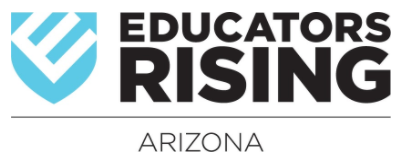 Friday, August 24,  2020 – ZOOMCall to Order – Jen FowlerMeeting is called to order by Jen Fowler at 10:00am.Present: Jennifer Fowler, Dr. Lisa Mayberry, Garrett Maier, Audrey Stoner, Jay Johnson, Julie Lenza, Amber Gould, Danielle Brown, Kim Graham, Kevin Laack, Tracey Benson, Keven Barker, Pam Powell, and Marjaneh Gilpatrick. Introductions/Uplifting news – Jen FowlerTell me something good…….personal or professional…...that brings positive energy to our groupBoard members shared exciting news from their professional and personal lives. Dr. Lisa Mayberry introduced new Board Members: Julie Lenza and Audrey Stoner, EdRising State President. Promo video release!!! Large audiences, small audiences, sending to CTE, ADE, sharing with our exhibitors, judge, teacher leaders, etc.Consent agenda: Jen FowlerConsent Agenda included: Updated 2020-21 budget, board term updates/renewals, April board meeting minutes Any questions on the consent agenda?A question was asked about financial data on the Consent Agenda. Consent agenda does not include financial overview.Motion to approve consent agenda Motion to approve the Consent Agenda made by Marjaneh Gilpatrick. Seconded by Danielle Brown. The motion passes. Financial Report: Marjaneh GilpatrickMotion to Approve Financial Documents – “I acknowledge receipt of the bank reconciliation reports and bank statements through August 26, 2020 were received, reviewed and approved by the Board President and Treasurer.” Cash on hand is $$33,722.03 as of 8/25/20Outstanding Invoices $4,845.00 as of 8/25/20 down from  $18,865.00 as of 4/13/20Board chair will ask for a motion to accept the financial statements as presentedMotion to accept the financial statements as presented made by Amber Gould. Seconded by Kevin Laack. The motion passes. Old Business New Business Update on Nationals – Lisa MayberryUpdate on Fall events - Keynote discussion - Lisa MayberryThe virtual Fall Leadership Conference will include virtual breakout sessions aligned to professional standards. Dr. Lisa Mayberry noted that the conference is not a one-day event, making equitable and accessible for all EdRising students at all times. The goal is that we are still able to create a positive, professional experience for students and teacher leaders. Update on Google Drive (sponsorship flyer and recruitment) - Lisa MayberryUpdates made on flyers for scholarship information, career and technical student organization information, and sponsorship and partnership information. Review Industry Credential - Northland PioneerMarjaneh Gilpatrick moves to approve the addition of Northland Pioneer to the A-F List. Seconded by Tracey Benson. The motion passes. Review/discussion of 2019-2020 Demographics - Lisa MayberryThere is little change to the demographics of Educators Rising Arizona in comparison to previous data.Review/discussion of  strategic goals 2019-2020  - Jen FowlerGoal 1 will remain as such.Goal 2 regarding EdRising Board Member outreach will be removed as a goal and added to Board Member responsibilities and expectations.Goal 2 will be updated and repurposed to a goal that is attainable by May 2021.Strategic goals creation 2020-21 - Jen FowlerMarjaneh Gilpatrick discussed approaches to systematize the pipeline through tracking and reaching out to alumni. Board members expressed the importance of connecting with kids in order not to lose them in the first couple of years after high school. It was recommended that each Board Member will make an intentional effort to serve as a mentor to Educators Rising students. Dr. Lisa Mayberry and Jen Fowler will draft the goal and send back to the Board for review. Dr. Lisa Mayberry noted that Kathy Hoffman, Arizona Superintendent of Public Instruction, is committed to having Education Professions programs in every high school in the state. Board members will provide resources to EdRising to expand access for EdRising members to explore other education professions in addition to teaching.Board members will focus advocacy efforts on EdRising as a solution to the teacher shortage in Arizona.Data collection will begin by collecting information from school districts and Teacher Leaders who are already connecting with alumni yearly after graduation.Committee Updates (what did you work on last meeting, what have you done in the interim, and what are you working on)Conference Committee UpdateVirtual FLC, Literacy Lives event, outreach to presenters and exhibitors.Partnership Committee UpdateOnline platform for resources and discussion for EdRising studentsUniversity, College, and community EdRising networking events. At local colleges around the state. Chapter Committee UpdateUpdated Scholarship offerings, scholarship tracking formsCommittee Work TimeConference Committee Update (ideas on exhibitors for each event - reach out to contacts)Partnership Committee Update (flyer and letter are updated - need to be sent out to partners) Chapter Committee Update (work on updating scholarship tracking form)Adjourn	Motion to adjourn made by Tracey Benson.  Seconded by Danielle Brown. Meeting is adjourned at 12:08pm. The next Educators Rising Arizona Board meeting is on November 13, 2020 via Zoom.